Consulte las instrucciones sobre solicitudes adaptadas a los Planes Estratégicos Nacionales (PEN) para llenar este formulario.Resumen informativo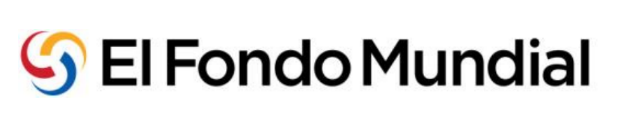 Sección 1: Contexto relacionado con la solicitud de financiamientoConsulte las Instrucciones, los PEN, otros documentos nacionales y la(s) tabla(s) de datos esenciales para responder las preguntas a continuación.Contexto incluido en los PEN y otros documentos de referencia Compruebe los ámbitos contextuales pertinentes que se incluyen en los PEN como corresponda. En el caso de los ámbitos que no figuren en los PEN, haga referencia a otros documentos pertinentes —sin olvidar la numeración correspondiente de las páginas— o facilite una descripción en la sección 1.2.Información contextual no incluida en los PEN Utilice el recuadro a continuación para proporcionar información que no esté recogida en la pregunta 1.1. Sección 2: Solicitud de financiamiento y priorizaciónPara responder las preguntas a continuación, consulte las Instrucciones, los PEN, la(s) tabla(s) de brechas programáticas, la(s) tabla(s) de panorama de financiamiento, el marco de desempeño, el presupuesto y la(s) tabla(s) de datos esenciales clave. Añada la descripción solo si estos documentos no recogen información necesaria.Panorama general de las áreas estratégicas del PENRellene la tabla que aparece a continuación y, siempre que sea posible, mencione la numeración de las páginas pertinentes del PEN. Asegúrese de que la información sea coherente con los detalles y el análisis de los costos del PEN que se muestran en la(s) tabla(s) de panorama de financiamiento. Solicitud de financiamiento al Fondo Mundial Responda a la pregunta a) o b) dependiendo del enfoque (o enfoques) de la solicitud de financiamiento de su país: a) para las solicitudes de financiamiento que emplean el enfoque basado en el desempeño tradicionalb) para las solicitudes de financiamiento que emplean la modalidad de financiamiento por resultados.Todos los solicitantes han de responder las preguntas c), d) y e). Para las solicitudes de financiamiento que emplean el enfoque basado en el desempeño:En la tabla que aparece a continuación, enumere todas las intervenciones a cuyo financiamiento por parte del Fondo Mundial se ha dado prioridad y explique los motivos. (Añada más tablas si procede)Explique el criterio de priorización que se ha utilizado para escoger qué intervenciones se cubrirían con el financiamiento del Fondo Mundial.  Si algún aspecto de esta solicitud de financiamiento (o su totalidad) recurre a la modalidad de financiamiento por resultados:En la tabla que aparece a continuación, enumere los indicadores de desempeño (o medidas de seguimiento del plan de trabajo) o hitos propuestos para recibir financiamiento del Fondo Mundial y detalle por qué se han seleccionado. Explique cómo va a garantizarse la calidad de los datos para reportar los resultados.Explique el criterio de priorización que se ha aplicado para escoger los indicadores de desempeño o hitos que serán los resultados del financiamiento del Fondo Mundial. Oportunidades de integración: explique de qué forma la solicitud de financiamiento toma en cuenta lo siguiente:Las necesidades comunes que cubren las tres enfermedades y aquellas de otros programas de salud relacionados.La articulación ampliada con los sistemas de salud en general para obtener mejores resultados en el abordaje de las enfermedades y mejorar la eficiencia y la sostenibilidad del programa.Explique brevemente cómo su solicitud cumple con los requisitos estipulados en su carta de asignación de financiamiento respecto del nivel de enfoque en la aplicación de recursos. Explique cómo esta solicitud de financiamiento refleja la relación inversión-resultado positiva (en inglés "value for money”), incluyendo ejemplos de mejoras de esta relación inversión-resultado en comparación con el período de asignación actual. Para responder, consulte las Instrucciones sobre los aspectos de la relación inversión-resultado que deben tenerse en cuenta.Fondos en contrapartida (en inglés “Matching Funds”) (si procede)Esta pregunta solo es pertinente para los solicitantes con fondos en contrapartida asignados, tal y como se señala en su carta de asignación.Especifique cómo se han cumplido las condiciones programáticas y financieras que se describen en la carta de asignación.Sección 3: Puesta en marcha y arreglos para la implementación Consulte las Instrucciones, los PEN y su diagrama de arreglos de implentación actualizado para responder las preguntas a continuación.Explique detalladamente cómo los arreglos de implementación propuestos van a garantizar que el programa se implemente de forma eficiente.Detalle la función que las organizaciones de la sociedad civil de base comunitaria van a desempeñar en el marco de los arreglos de implementación.Explique cuáles son los principales riesgos que se identifican para la implementación que podrían tener efectos negativos en i) la consecución de los objetivos del programa que apoya el Fondo Mundial o ii) el sistema de salud en general. Una vez hecho esto, detalle cuáles son las medidas que se tomarán para mitigar estos riesgos y sus responsables. Sección 4: Cofinanciamiento, sostenibilidad y transiciónPara responder las preguntas a continuación, consulte las Instrucciones, la sección sobre financiamiento nacional de la carta de asignación, la Nota informativa sobre sostenibilidad, transición y cofinanciamiento, la(s) tabla(s) de panorama de financiamiento, la(s) tabla(s) de brechas programáticas, y su plan de sostenibilidad o plan de trabajo para la transición (si está disponible). Cofinanciamiento ¿Se han cumplido los compromisos de cofinanciamiento durante el período de asignación vigente? Sí          NoEn caso afirmativo, adjunte documentos de soporte que muestren hasta qué punto se han cumplido los compromisos de cofinanciamiento. En caso negativo, explique por qué y haga un breve resumen de cómo esta situación ha repercutido en el programa:¿Los compromisos de cofinanciamiento del próximo período de asignación cumplen los requisitos mínimos para acceder a la totalidad del incentivo de cofinanciamiento?  Sí          NoSi se dispone de información detallada sobre los compromisos de cofinanciamiento, adjunte documentos de soporte que muestren hasta qué punto se han cumplido.Si los compromisos de cofinanciamiento no satisfacen los requisitos mínimos, explique el motivo.Haga un resumen de las áreas programáticas que van a financiarse con los recursos domésticos de cofinanciamiento en el próximo período de asignación. Especificamente:El financiamiento de los costos programáticos más importantes de los programas nacionales para las enfermedades y/o del sistema de salud.La absorción programada con fondos domésticos de intervenciones actualmente cubiertas con la subvención del Fondo Mundial.Describa cómo se va a a monitorear y verificar el cumplimiento de los compromisos de cofinanciamiento. Si es necesario reforzar o institucionalizar los sistemas públicos de gestión financiera o los mecanismos de control del gasto, explique de qué manera se van a cubrir estas necesidades con la solicitud de financiamiento. Sostenibilidad y transiciónPartiendo del análisis de la(s) tabla(s) de panorama de financiamiento, describa las necesidades en materia de financiamiento y los fondos previstos, haciendo énfasis en las brechas programáticas más importantes durante el próximo período de asignación. Explique también i) qué van a hacer las autoridades nacionales para obtener y asegurar fondos complementarios o nuevas fuentes de financiamiento y/o ii) cómo conseguir una mayor eficiencia para garantizar que las intervenciones clave cuentan con financiamiento suficiente, sobre todo aquellas que el Fondo Mundial financia en la actualidad.Subraye las dificultades relacionadas con la sostenibilidad (refiérse a la lista indicativa que se encuentra  en las Instrucciones). Especifique cómo va a hacerse frente a dichas dificultades con esta solicitud de financiamiento o por otros medios. Si ya se han detallado en la estrategia nacional, el plan de sostenibilidad o de transición u otros documentos que se hayan enviado junto con la solicitud de financiamiento, haga referencia a las secciones correspondientes de dichos documentos. ANEXO 1: LISTA DE COMPROBACIÓN DE DOCUMENTOSAnexo 1: Lista de comprobación de documentosUtilice la lista que aparece a continuación para confirmar que su expediente de solicitud está completo.País(es)Componente(s)Fecha(s) prevista(s) de inicio de la subvención (o subvenciones)Fecha(s) prevista(s) de finalización de la subvención (o subvenciones)Receptor(es) principal(es) MonedaMonto de la solicitud de financiamientoImporte de la solicitud priorizada por encima del monto asignado Monto de los fondos en contrapartida (si procede)Áreas claveMarque la casilla si aparece en el PEN Secciones o páginas pertinentes del PENSi no figura en el PEN, haga referencia a otro documento (y especifique la numeración de las páginas) o a la sección 1.2.Áreas transversales Áreas transversales Áreas transversales Áreas transversales Panorama general del sistema de saludEstrategia del sector de saludRespuestas y sistemas comunitarios Involucramiento del sector privadoObstáculos y inequidades relacionados con los derechos humanos en el acceso a los servicios de salud Obstáculos y inequidades relacionados con el género y la edad en el acceso a los servicios de salud Inequidades y obstáculos económicos, geográficos y de otro tipo al momento de acceder a los servicios de saludFunción de los grupos comunitarios en el diseño y la implementación de programasVínculos entre el PEN para enfermedades específicas y las estrategias del sector OtrosÁreas específicas de las enfermedades Áreas específicas de las enfermedades Áreas específicas de las enfermedades Áreas específicas de las enfermedades Partes interesadas más importantes de los PEN y de la creación del plan operativoPerfil epidemiológico Análisis de poblaciones clave, vulnerables o desatendidasLecciones aprendidas en la implementación de programas anteriores Políticas y directrices nacionales relativas a las enfermedades Resumen presupuestario (incluye la metodología y los supuestos del cálculo de costos)Criterio de priorización del programa Plan de seguimiento y implementaciónPlanes operativosOtros[Respuesta del solicitante]Áreas estratégicas del PENIntervenciones clave(mencione la numeración de las páginas del PEN)Valoración inicial y metas(mencione la numeración de las páginas del PEN)Necesidades de financiamiento del PEN 
En la moneda de la subvención para el período de implementación de esta solicitud de financiamientoDéficit financiero previsto expresado como porcentaje de las necesidades para el período de implementación de esta solicitud de financiamiento 
(antes de la contribución del Fondo Mundial)Añada más filas en caso necesarioMONTO TOTALMONTO TOTALMONTO TOTALCOMPONENTE: (Señale aquí el componente)Área estratégica del PEN n.º:Área estratégica del PEN n.º:Área estratégica del PEN n.º:IntervenciónJustificación de la priorización para recibir financiamiento del Fondo Mundial Monto solicitado 
al Fondo Mundial 
Añada más filas en caso necesarioÁrea estratégica del PEN n.º:Área estratégica del PEN n.º:Área estratégica del PEN n.º:IntervenciónJustificación de la priorización para recibir financiamiento del Fondo Mundial Monto solicitado 
al Fondo Mundial 
Añada más filas en caso necesarioMONTO TOTAL que se solicita al Fondo Mundial[Respuesta del solicitante] Indicador de desempeño o hitoMeta Meta Meta Meta Motivo de la elección 
del indicador o hito 
 Indicador de desempeño o hitoLínea de baseAño 1Año 2Año 3Motivo de la elección 
del indicador o hito 
Añada más filas en caso necesarioMONTO TOTAL que se solicita al Fondo MundialMONTO TOTAL que se solicita al Fondo MundialMONTO TOTAL que se solicita al Fondo MundialMONTO TOTAL que se solicita al Fondo MundialMONTO TOTAL que se solicita al Fondo Mundial[Respuesta del solicitante][Respuesta del solicitante][Respuesta del solicitante][Respuesta del solicitante][Respuesta del solicitante][Respuesta del solicitante][Respuesta del solicitante][Respuesta del solicitante]Riesgos clave asociados a la implementaciónMedidas de mitigación correspondientesEntidad responsable Añada más filas en caso necesario [Respuesta del solicitante][Respuesta del solicitante][Respuesta del solicitante][Respuesta del solicitante][Respuesta del solicitante][Respuesta del solicitante]Formulario de solicitud de financiamientoTabla(s) de brechas programáticas Tabla(s) de panorama de financiamiento Marco de desempeñoPresupuestoSolicitud priorizada por encima del monto asignadoDiagrama de arreglos de implementaciónTablas de datos esenciales (actualizadas)Aprobación de la solicitud de financiamiento por parte del MCP Declaración de conformidad de los MCPDocumentos de soporte que confirman que se cumplen los requisitos de cofinanciamiento del período de asignación actual Documentos de soporte para los compromisos de cofinanciamiento del próximo período de asignación Evaluación de la preparación para la transición (si se dispone de ella)Planes Estratégicos Nacionales (del sector salud y para enfermedades específicas)Todos los documentos de soporte a los que se haga referencia en la solicitud de financiamientoPlantilla de gestión de productos de salud (si procede)Lista de abreviaturas y anexos